Summerville Union High School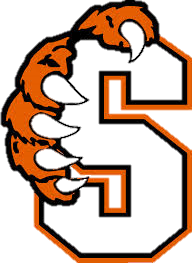 17555 Tuolumne Road, Tuolumne, CA 95379Ms. Diehl Assignment: Now that you have compiled all of your research, wrote an in-depth persuasive research paper, and became an expert on your topic, you will have a chance to share your findings with the class. Below you will find the requirements and the expectations. After we review the assignment, we will sign up for presentation times/dates. Requirements:4-7 minute presentation Business professional attire:Gentleman: slacks/dress pants, collared shirt, etc. No jeans, flip flops, tee-shirts,  or PJsLadies: slacks/dress pants, collared shirt or a sweater, dresses/skirts, etc. no jeans, flip flops, yoga pants, work-out attireCaptivating technology-based visual: PowerPoint, Google Slides, KeynoteA slide on each:Introduction slide: Include your name, date, period, class, and your research topic with an image that relates to your topic.Thesis slide: This is where you can simply state your thesis statement so your audience knows which side you are arguing.1st subtopic: This is where you will state the first reason that supports your thesis; include quotes, researchers, articles, images, etc. Stay away from adding too much of your commentary to your slides, that is where you will speak to the class on the importance of your findings. In other words, you should have bullet points on this slide, and not paragraphs. 2nd subtopic: (repeat from above)3rd subtopic: (repeat from above)Counter Argument: what does the other side say? Include what the counter argument is, evidence you have found, and how you either find fault in that side, or how the research you have found trumps the counter argument. Conclusion/Call to action: Summarize your main points, include any other images so your audience as a lasting impression, and to be sure to have a call to action. What would you like your audience to do as a result of listening to your presentation?“Thank You” slide: This will be your last slide. You will say “Thank You” to your audience for being great listeners, and this will also tell your audience you are finished. Expectations:Be persuasive! Remember, just because you have researched this topic thoroughly, you now have to persuade your audience to believe the way you do.Make eye contactDo not merely read from your slidesAnswer any questions your audience may have at the end of your presentation, after all, you are an expert!Giving a strong presentation is just as important as being a great audience member. I expect every one to be respectful and attentive during your peers’ presentations. If you fail to do so, your presentation score will be negatively impacted. 